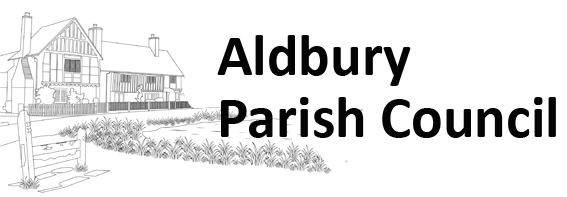 To:	Councillors McCarthy (Chairman), Moore (Vice Chairman), Juniper, O’Neill, Pearce, Stretton, Tollinton and Webb.Notice is hereby given of the Aldbury Parish Council Meeting to be held via remote log- in (details below) on Monday 1st June 2020 at 10 am.In order to aid the smooth running of the meeting, members of the public, who wish to speak at the meeting, are invited to contact the Clerk by email at parishclerk@aldburyparish.org.uk  and if they wish, to specify the topic they want to speak about.Online Meeting rules, see Annex.AGENDA ITEM1		Chairman’s Welcome.2		Apologies for absence – to be accepted by the council.3	Declarations of Interests & Dispensations – Cllrs to declare interests particular to this meeting.  4		Receive questions from members of the public and press (max 15 minutes).5		Hertfordshire Police – if update.6		To approve the minutes of the meeting held on 11 May 2020.7		Warden’s Update.The warden returned to his duties on the 22nd May 2020.  8		Aldbury Sports Club/Recreation Ground – if update.Basketball Area: councillors to report back about the condition of the surface and whether to obtain further quotes to replace and recycle the basketball area.  9		Footpaths and Highways inc Bridleways – if update.10		Allotments – if update.		1) Freedom of Information Act request.2) Setting up a small working party to review governance of the allotments. 11		The Iron Room Play Area.ROSPA carried out an annual inspection on the 19th May. Report to follow.12		Aldbury Play Area.		ROSPA carried out an annual inspection on the 19th May. Report to follow. 13		Aldbury Pond - if update. 14		Tennis Court – if update. 15		Insurance.The Aldbury Parish Council Insurance was renewed with Pen Underwriting Limited at the price of £522.73. The council entered 3 years Long Term Agreement. 16		Asset Register – if update.17		Financial Regulations and the Financial Management and Risk Assessment.To approve minor amendments to Financial Regulations and Financial Management and Risk Assessment.18		Planning Matters – to discuss the following:application(s):20/00988/FHA Construction of New Garden Shed and Greenhouse toReplace Section of Fencing and Existing Sheds/Greenhouse, Georgia Trooper Road Aldbury Tring Hertfordshire HP23 5RW (Re-consultation).20/01244/AGD Construction of Steel Framed Agricultural Barn, Westlands Farm Station Road Aldbury Tring Hertfordshire HP23 5RSdecision(s):04/05/2020 20/00555/FHA 5 Clarkes Spring Aldbury Tring HP23 5QLGranted.19		Clerk’s Report and Correspondence – for information only.20		Tring Station Travel Plan.21		Aldbury Traffic Calming Consultation.22		Financial Matters.The accounts have been circulated prior to the meeting. A resolution is required to authorize the payments.Annual Governance and Accountability Return (AGAR) for review and approval.Meeting close.Annex Aldbury Parish Council – Online Meeting Rules June 2020GENERALCouncillors are asked to be on time, please note meeting starts at 10 am.Mute yourself when not speaking (alternatively the host can control all muting).Ensure your technology works correctly.Frame the camera correctly.To speak “raise a hand” and wait to be invited to speak by the host.The host (Clerk) reserves the right to remove anyone who behaves inappropriately.Voting will be by show of hands.Next Parish Council Meeting 6th July 2020 at 10 am virtual meeting.                   Aldbury Parish Council website – www.aldburyparish.org.ukSigned: Gosia Turczyn Clerk Date: 26th May 2020 